مشروع التخرج 2019/2020اسم المشروع : محكمة طوباس الموقع : طوباسمساحة الأرض: 15 دونمالفكرة : تحويل فكرة العدالة الدفاعية التي تركز على قاعات المحكمة إلى التركيز على تحربة المستخدمين المدنيين للمبنى ، بحيث تجعلهم هذه التحربة يشعروالأن عملية البحث عن العدالة و استخدام المبنى ليس مجهداً أو مخيفا. و بالتالي إيجاد أو تصميم مبنى يشجع الناس على استخدامه و عدم الخوف من دخوله مع المحافظة على صورة المحكمة قوية و مهيوبة .وظائف المشروع:الطابق الأرضي : خدمات عامة و نيابة عامة و قسم التنفيذالطوابق المكررة : قاعات محاكم و مكاتب القضاة و أقلام المحاكمالتسويات : غرف احتجاز و مصفات خاصة للقضاة و المدعيين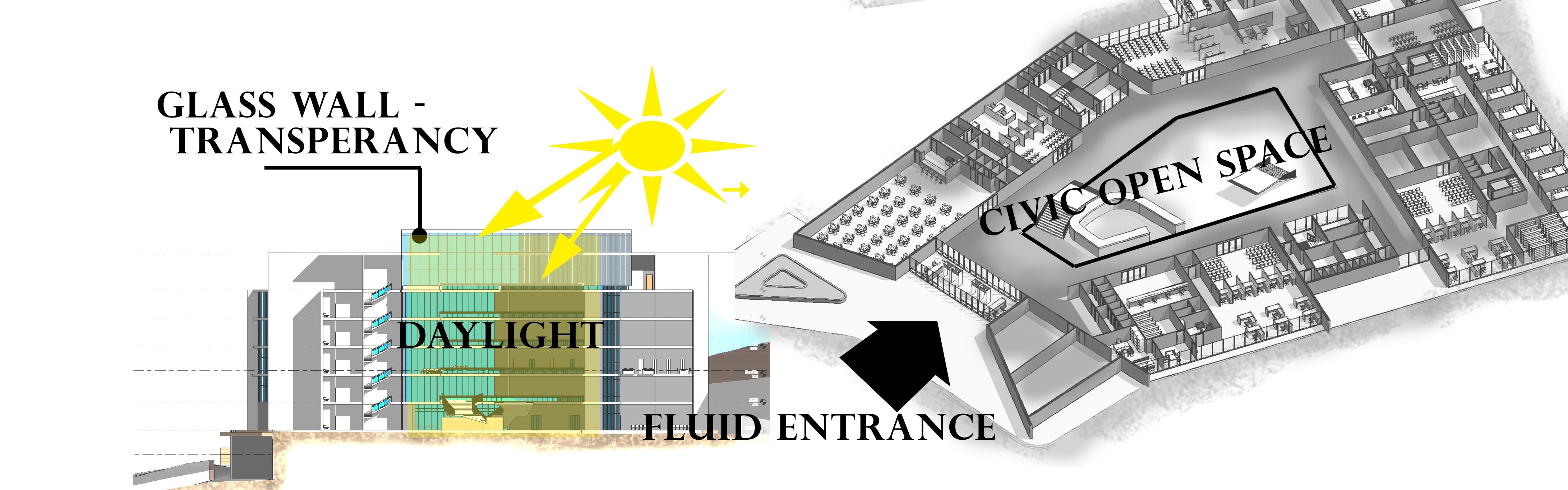 